23-24 Indian Paintbrush Award Nominees Ali Cross (#1) 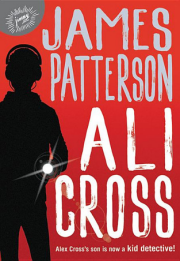 by James Patterson The Aquanaut 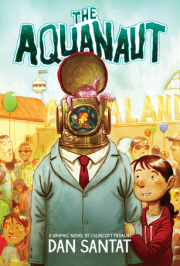 by Dan Santat Mac Undercover 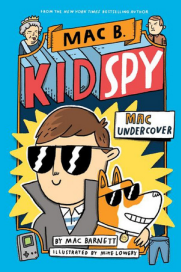 by Mac Barnett Odder 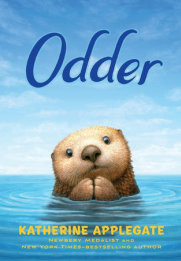 by Katherine Applegate A Rover's Story 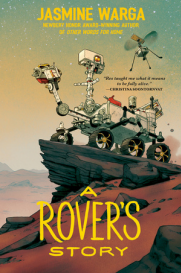 by Jasmine Warga Stay 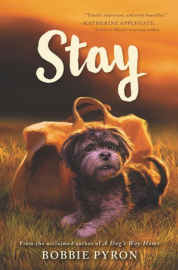 by Bobbie Pyron Torpedoed 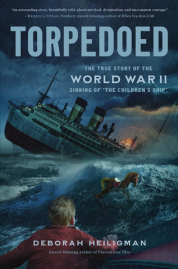 by Deborah Heiligman The Total Eclipse 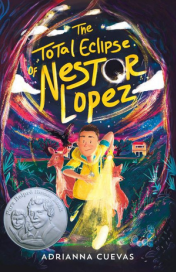 of Nestor Lopez by Adrianna Cuevas Wreck at Ada's Reef by Michael D. Biel 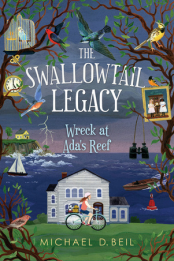 Tristan Strong Punches a Hole the Sky 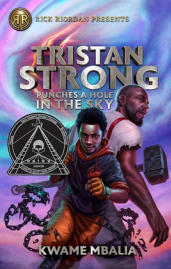 by Kwame Mbalia https://www.wyla.org/Wyoming-Book-Awards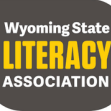 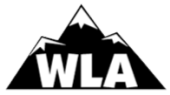 